Un outil pour la pratique, en toute autonomiee-parcours Promotion de la santé
Module 2 : Agir sur les déterminants de la santé : leviers et stratégies d’interventionPOURQUOI CET OUTIL ?Un outil pour questionner vos projets actuels et futurs, et identifier des améliorations possibles, afin d’affiner et de consolider vos stratégies d’interventions. Décrire vos projetsIdentifier leurs forces, leviers et opportunitésIdentifier les manques et les freinsAjuster, renforcer, compléter Cet outil vous permettra ainsi d’engager la réflexion concernant : les déterminants de santé impliqués dans les problématiques de santé sur lesquelles vous souhaitez intervenirles leviers et stratégies d’intervention possibles les pistes d’améliorations pertinentes, les réorientations éventuelles, afin de toucher une pluralité de déterminantsLes grilles d’analyse présentées sont élaborées à partir du Cadre conceptuel de la santé et de ses déterminants du Ministère de la santé et des services sociaux du Québec (2010), et du tableau Leviers et stratégies d’intervention construit par Promotion Santé Ile-de-France et PBConsult, dans le cadre du module 2 du e-parcours consacré à la logique d’action en matière de déterminants de la santé.COMMENT UTILISER CET OUTIL ? 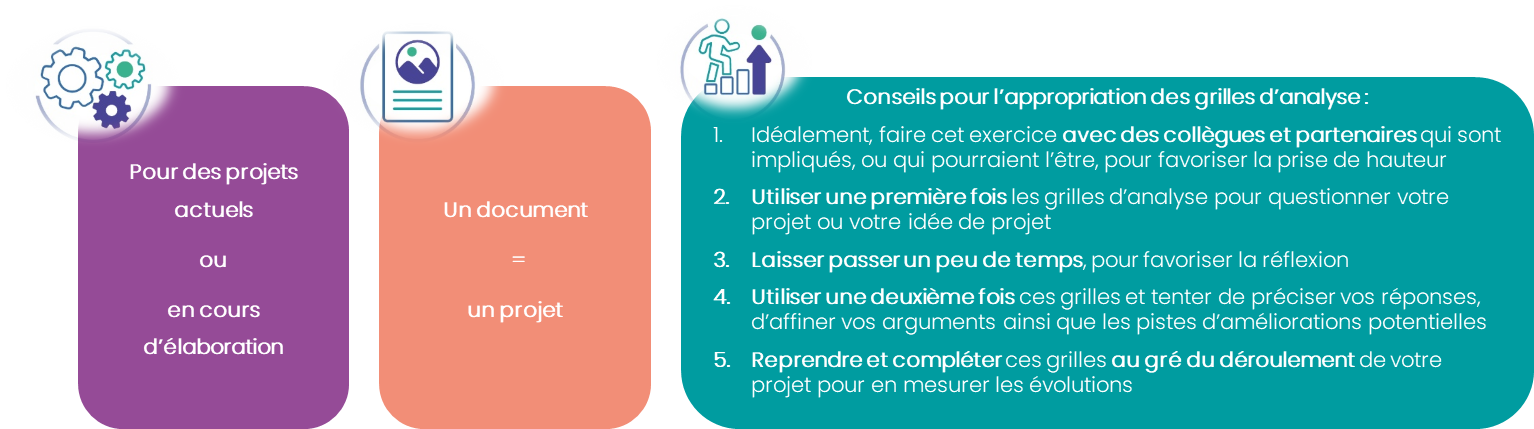 NOM DU PROJET : OBJECTIFS / PROBLÉMATIQUE DU PROJET : Porteur principal et partenaires :Étape 1 : Les DETERMINANTS de la santé au regard de votre projet
Identification et caractérisation des DETERMINANTS de la santé Identifier les déterminants en jeu est l’une des premières étapes dans la conception de projets en promotion de la santé.Cette grille d’analyse a pour objectifs de réfléchir :à l’influence potentielle des différentes catégories de déterminants sur la problématique du projet, et au niveau de prise en compte de ces déterminants dans votre projet.Si vous avez besoin d’aide pour remplir ce tableau, vous pouvez vous inspirer de la ressource relative à l’exercice final de la séquence 6 du e-parcours.Identification et caractérisation des INTERACTIONS entre déterminants de la santé Chacun des déterminants de la santé s’articule, influence et entre en interaction avec tout un ensemble d’autres déterminants. Comprendre ces interactions est important pour développer des projets globaux, intersectoriels et cohérents en promotion de la santé.Pour vous focaliser sur l’essentiel, nous vous proposons de réfléchir de la manière suivante, en partant de votre tableau des déterminants ci-dessus : Essayez de réfléchir aux inter-relations concernant l’ensemble des catégories de déterminants de la santé (caractéristiques individuelles, milieux de vie, systèmes et contexte global).BILAN de l’analyse des déterminants de la santé Cette première partie vous permet d’identifier les déterminants qui méritent sans doute un approfondissement dans votre projet :Nous vous proposons de continuer l’analyse en priorité sur les déterminants correspondant à ces critères, et également en fonction de vos envies et de vos capacités d’approfondissement dans ce projet.Si vous avez plus de temps, vous pouvez évidemment travailler les questions suivantes sur l’ensemble des déterminants identifiés comme ayant un lien avec votre problématique.Étape 2 : LEVIERS ET STRATÉGIES déployés sur votre projetObjectifs : identifier, pour chacun des déterminants clé relatifs à votre problématique et à votre projet, les leviers et stratégies d’intervention pertinents à mettre en œuvre. Et ainsi réfléchir à comment faire éventuellement évoluer votre projet. Si vous avez besoin d’aide pour remplir ces tableaux, vous pouvez vous inspirer de la ressource relative à l’exercice final de la séquence 6. Les LEVIERS Les STRATÉGIES Réflexion sur un PREMIER DÉTERMINANT 
Les LEVIERS d’intervention déployés ou à déployer – 1er déterminantLes STRATÉGIES d’intervention déployées ou à déployer – 1er déterminantAjoutez autant de lignes que nécessaire, pour caractériser l’ensemble des leviers et stratégies déployésRéflexion sur un SECOND DÉTERMINANT Les LEVIERS d’intervention déployés ou à déployer – 2ème déterminantLes STRATÉGIES d’intervention déployées ou à déployer – 2ème déterminantAjoutez autant de lignes que nécessaire, pour caractériser l’ensemble des leviers et stratégies déployésVous pouvez réutiliser ces tableaux pour chacun des déterminants identifiés et sur lesquels vous souhaitez agir.Étape 3 : SYNTHÈSE et pistes d’améliorationVous pouvez effectuer un bilan des tableaux remplis, afin de préciser en quelques lignes ce qui vous semble important à retenir de cette réflexion : en termes d’analyse de votre pratique et de pistes d’amélioration potentielles.Cette partie est libre. Mais si vous le souhaitez, voici quelques pistes de questions dont vous pouvez vous inspirer pour faire ce bilan : Mon projet tient-il compte d’une pluralité de déterminants de la santé, et notamment ne se cantonne-t-il pas à la prise en compte des caractéristiques individuelles ?Les déterminants pris en compte sont-ils parmi ceux qui semblent avoir le plus d’impact sur ma problématique ?Sur quels nouveaux déterminants je peux avoir un potentiel d’action, seul ou avec des partenaires ? Comment faire lien avec mon projet déjà existant ? Comment tenir compte des interactions entre déterminants pour agir en cohérence ?Est-ce que je déploie actuellement tous les leviers pour lesquels je suis en capacité d’agir, seul ou avec des partenaires ? Les stratégies déployées actuellement sont-elles les plus pertinentes ? Permettent-elles d’atteindre les effets attendus du levier concerné ? Comment les améliorer ?Quels seraient les nouveaux leviers et/ou stratégies les plus pertinentes à déployer, en tenant également compte de la faisabilité ? Selon quelles modalités ? Avec qui m’allier ?Etc.Cet outil est à votre disposition. 		N’hésitez pas à l’adapter selon vos besoins.INfluence en gÉnÉral et « a priori » des dÉterminantsINfluence en gÉnÉral et « a priori » des dÉterminantsdans quelle mesure Votre projet prend-il en compte les dÉterminantsdans quelle mesure Votre projet prend-il en compte les dÉterminantsPISTES D’AMELIORATION+ AUTRES ACTEURS A IMPLIQUER POUR TOUCHER D’AUTRES DÉTERMINANTSNiveau d’influence « a priori » de ce dÉterminant sur la problÉmatique(de 1 à 3)quelle influence PEUVENT AVOIR CES dÉterminants sur la problÉmatique du projet ?        (en positif ? en négatif ? ou les deux ?)degrÉ perçu de PRISE EN COMPTE DU DÉTERMiNANT, AU SEIN DE VOTRE PROJET(de - - a ++)Explicitez les DETERMINANTs PRIS EN COMPTE – le cas echeant(exemples)PISTES D’AMELIORATION+ AUTRES ACTEURS A IMPLIQUER POUR TOUCHER D’AUTRES DÉTERMINANTScatÉgories de DÉterminantsRevoir la ressource si nÉcessaireINfluence en gÉnÉral et « a priori » des dÉterminantsINfluence en gÉnÉral et « a priori » des dÉterminantsdans quelle mesure Votre projet prend-il en compte les dÉterminantsdans quelle mesure Votre projet prend-il en compte les dÉterminantsPISTES D’AMELIORATION+ AUTRES ACTEURS A IMPLIQUER POUR TOUCHER D’AUTRES DÉTERMINANTScatÉgories de DÉterminantsRevoir la ressource si nÉcessaireNiveau d’influence « a priori » de ce dÉterminant sur la problÉmatique(de 1 à 3)quelle influence PEUVENT AVOIR CES dÉterminants sur la problÉmatique du projet ?        (en positif ? en négatif ? ou les deux ?)degrÉ perçu de PRISE EN COMPTE DU DÉTERMiNANT, AU SEIN DE VOTRE PROJET(de - - a ++)Explicitez les DETERMINANTs PRIS EN COMPTE – le cas echeant(exemples)PISTES D’AMELIORATION+ AUTRES ACTEURS A IMPLIQUER POUR TOUCHER D’AUTRES DÉTERMINANTSCARACTÉRISTIQUES INDIVIDUELLESCARACTÉRISTIQUES INDIVIDUELLESCARACTÉRISTIQUES INDIVIDUELLESCARACTÉRISTIQUES INDIVIDUELLESCARACTÉRISTIQUES INDIVIDUELLESCARACTÉRISTIQUES INDIVIDUELLESCaractéristiques biologiques et génétiquesCompétences personnelles et socialesHabitudes de vie et comportementsCaractéristiques socio-économiquesMILIEUX DE VIEMILIEUX DE VIEMILIEUX DE VIEMILIEUX DE VIEMILIEUX DE VIEMILIEUX DE VIEMilieu familialMilieu scolaire et de gardeMilieu du travailMilieu d’hébergement et HabitatCommunauté locale et voisinageSYSTÈMESSYSTÈMESSYSTÈMESSYSTÈMESSYSTÈMESSYSTÈMESSystème d’éducation et de garde à l’enfanceSystème des services sociaux et de santéAménagement du territoireSoutien à l’emploi et solidarités socialesAutres systèmes et programmesCONTEXTE GLOBAL (OU AU NIVEAU LOCAL)CONTEXTE GLOBAL (OU AU NIVEAU LOCAL)CONTEXTE GLOBAL (OU AU NIVEAU LOCAL)CONTEXTE GLOBAL (OU AU NIVEAU LOCAL)CONTEXTE GLOBAL (OU AU NIVEAU LOCAL)CONTEXTE GLOBAL (OU AU NIVEAU LOCAL)Contexte politique et législatifContexte économiqueContexte démographiqueContexte social et culturelContexte technologique et scientifiqueEnvironnement naturel et écosystèmes2.1. dÉterminant visÉ (Recopiez le texte 1.3.)2.2. Leviers d’intervention que vous dÉployez dÉjÀ(seuls ou avec des partenaires)(cases à cocher)2.2. Leviers d’intervention que vous dÉployez dÉjÀ(seuls ou avec des partenaires)(cases à cocher)2.2. Leviers d’intervention que vous dÉployez dÉjÀ(seuls ou avec des partenaires)(cases à cocher)2.2. Leviers d’intervention que vous dÉployez dÉjÀ(seuls ou avec des partenaires)(cases à cocher)2.2. Leviers d’intervention que vous dÉployez dÉjÀ(seuls ou avec des partenaires)(cases à cocher)2.2. Leviers d’intervention que vous dÉployez dÉjÀ(seuls ou avec des partenaires)(cases à cocher)2.2. Leviers d’intervention que vous dÉployez dÉjÀ(seuls ou avec des partenaires)(cases à cocher)2.2. Leviers d’intervention que vous dÉployez dÉjÀ(seuls ou avec des partenaires)(cases à cocher)2.2. Leviers d’intervention que vous dÉployez dÉjÀ(seuls ou avec des partenaires)(cases à cocher)2.3. Effets attendus DES LEVIERS dÉployÉs(sur le déterminant + sur la problématique du projet)2.4. Pistes d’amélioration :- autres leviers à déployer- renforcement de certains leviers Avec quels effets attendus ? Litté-ratie santéCompe-tencesPartici-pationplai-doyerparte-nariatprati-ques prof.amena-gement milieuxregle-men-tationincita-tion fin.LEVIERs dÉployÉs(leviers cochés en 2.2)STRATÉGIEs dÉployÉes(1 ligne par stratégie)détails des stratÉgies dÉployÉes- modalités d’action, publics visés- porteurs et partenaires- effets attenduspistes d’amelioration- renforcement de certaines stratégies - autres stratégies à déployermodalitÉs, porteurs et partenaires, effets attendus2.1. dÉterminant visÉ (Recopiez le texte 1.3.)2.2. Leviers d’intervention que vous dÉployez dÉjÀ(seuls ou avec des partenaires)(cases à cocher)2.2. Leviers d’intervention que vous dÉployez dÉjÀ(seuls ou avec des partenaires)(cases à cocher)2.2. Leviers d’intervention que vous dÉployez dÉjÀ(seuls ou avec des partenaires)(cases à cocher)2.2. Leviers d’intervention que vous dÉployez dÉjÀ(seuls ou avec des partenaires)(cases à cocher)2.2. Leviers d’intervention que vous dÉployez dÉjÀ(seuls ou avec des partenaires)(cases à cocher)2.2. Leviers d’intervention que vous dÉployez dÉjÀ(seuls ou avec des partenaires)(cases à cocher)2.2. Leviers d’intervention que vous dÉployez dÉjÀ(seuls ou avec des partenaires)(cases à cocher)2.2. Leviers d’intervention que vous dÉployez dÉjÀ(seuls ou avec des partenaires)(cases à cocher)2.2. Leviers d’intervention que vous dÉployez dÉjÀ(seuls ou avec des partenaires)(cases à cocher)2.3. Effets attendus DES LEVIERS dÉployÉs(sur le déterminant + sur la problématique du projet)2.4. Pistes d’amélioration :- autres leviers à déployer- renforcement de certains leviers Avec quels effets attendus ? Litté-ratie santéCompe-tencesPartici-pationplai-doyerparte-nariatprati-ques prof.amena-gement milieuxregle-men-tationincita-tion fin.LEVIERs dÉployÉs(leviers cochés en 2.2)STRATÉGIEs dÉployÉes(1 ligne par stratégie)détails des stratÉgies dÉployÉes- modalités d’action, publics visés- porteurs et partenaires- effets attenduspistes d’amelioration- renforcement de certaines stratégies - autres stratégies à déployermodalitÉs, porteurs et partenaires, effets attendus2.1. dÉterminant visÉ (Recopiez le texte 1.3.)2.2. Leviers d’intervention que vous dÉployez dÉjÀ(seuls ou avec des partenaires)(cases à cocher)2.2. Leviers d’intervention que vous dÉployez dÉjÀ(seuls ou avec des partenaires)(cases à cocher)2.2. Leviers d’intervention que vous dÉployez dÉjÀ(seuls ou avec des partenaires)(cases à cocher)2.2. Leviers d’intervention que vous dÉployez dÉjÀ(seuls ou avec des partenaires)(cases à cocher)2.2. Leviers d’intervention que vous dÉployez dÉjÀ(seuls ou avec des partenaires)(cases à cocher)2.2. Leviers d’intervention que vous dÉployez dÉjÀ(seuls ou avec des partenaires)(cases à cocher)2.2. Leviers d’intervention que vous dÉployez dÉjÀ(seuls ou avec des partenaires)(cases à cocher)2.2. Leviers d’intervention que vous dÉployez dÉjÀ(seuls ou avec des partenaires)(cases à cocher)2.2. Leviers d’intervention que vous dÉployez dÉjÀ(seuls ou avec des partenaires)(cases à cocher)2.3. Effets attendus DES LEVIERS dÉployÉs(sur le déterminant + sur la problématique du projet)2.4. Pistes d’amélioration :- autres leviers à déployer- renforcement de certains leviers Avec quels effets attendus ? Litté-ratie santéCompe-tencesPartici-pationplai-doyerparte-nariatprati-ques prof.amena-gement milieuxregle-men-tationincita-tion fin.LEVIERs dÉployÉs(leviers cochés en 2.2)STRATÉGIEs dÉployÉes(1 ligne par stratégie)détails des stratÉgies dÉployÉes- modalités d’action, publics visés- porteurs et partenaires- effets attenduspistes d’amelioration- renforcement de certaines stratégies - autres stratégies à déployermodalitÉs, porteurs et partenaires, effets attendus